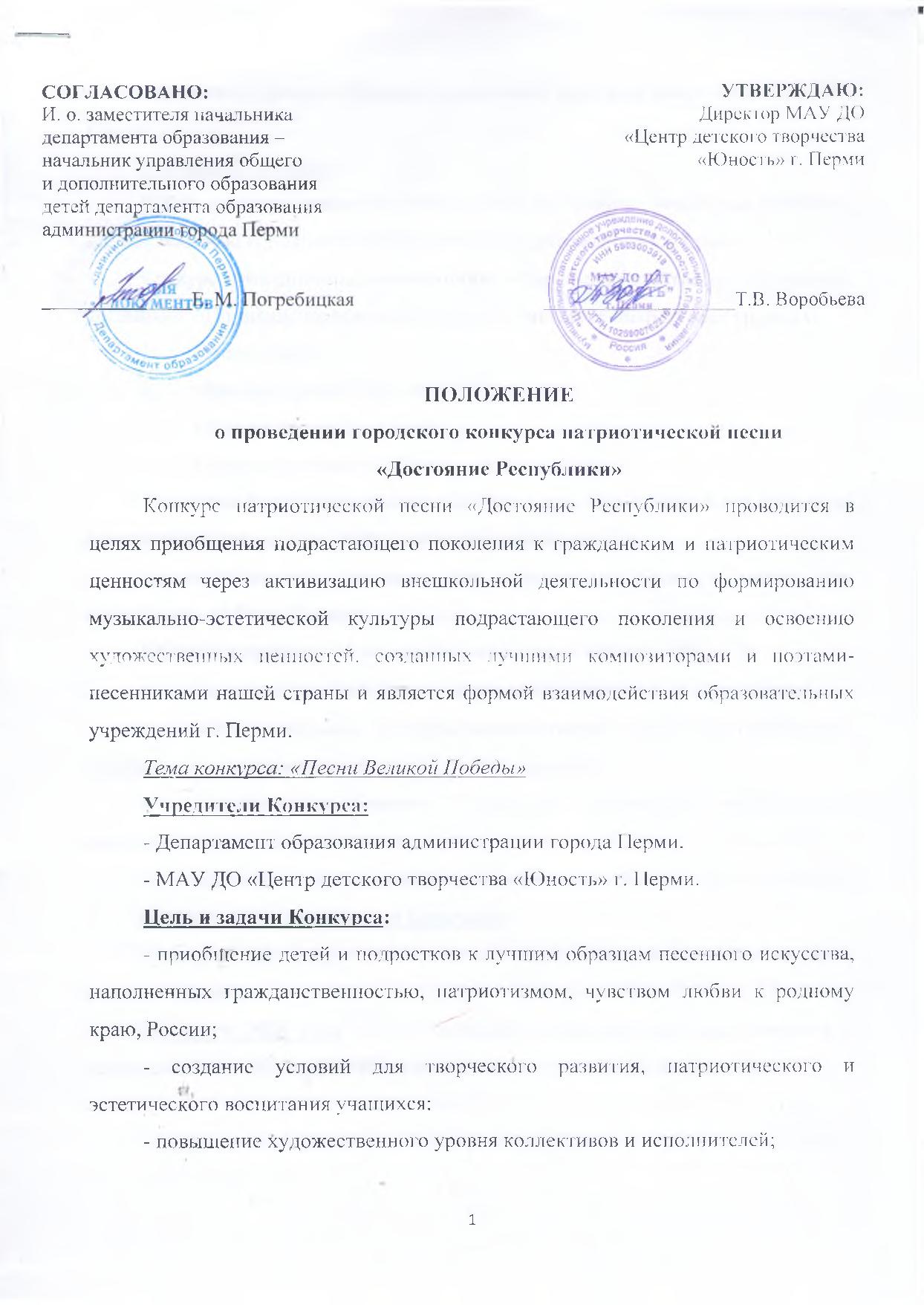 - пропаганда лучших образцов музыкальной культуры многонациональной России.Условия Конкурса:В Конкурсе принимают участие хоровые коллективы, вокальные ансамбли, индивидуальные исполнители образовательных учреждений г. Перми.Конкурс проводится по номинациям: «Хоровые коллективы», «Вокальные ансамбли», «Индивидуальные исполнители»  в четырех возрастных группах:Дошкольники.Младшая группа 7-10 лет.Средняя группа 11-13 лет.Старшая группа 14 -18 лет.Участники Конкурса исполняют не более двух произведений или песенную композицию гражданской, патриотической направленности.Продолжительность звучания для солистов не более 4 минут, для коллективов не более 7 минут.Критерии оценки: (Максимальное количество баллов – 20).уровень ансамблевой подготовки коллектива (от 1 до 5-ти баллов);вокально-хоровая культура исполнителей, чистота интонирования, культура звука, понимание стиля (от 1 до 5-ти баллов);художественно-образная  трактовка содержания музыкального произведения (от 1 до 5-ти баллов);соблюдение требований по положению конкурса (от 1 до 5-ти баллов).Сроки и место проведения Конкурса: 19 марта 2020 года с 10-00 (детские сады, младший школьный возраст).20 марта 2020 года с 10-00 (средний и старший школьный возраст) в помещение МАУ ДО «ЦДТ «Юность» по адресу г. Пермь ул. Боровая,16. Финансовые условия Конкурса:Расходы, связанные с организацией и проведением конкурса, осуществляются за счет организационного взноса участников:- Хоровой коллектив - 1200 рублей.- Ансамбль - 800 рубль.- Солист - 400 рублей.Реквизиты:МАУ ДО «ЦДТ «Юность» г.Перми ИНН 5903003918/590301001Департамент  финансов администрациигорода Перми (МАУ ДО ЦДТ «Юность» г. Перми, л/с 08930002393) Банк : Отделение Пермьр/с 40701810157733000003 Бик 045773001  КБК 00000000000000000131 (20 знаков) ОКТМО 57701000 В поле НАЗНАЧЕНИЕ ПЛАТЕЖА указывается: оргвзнос за участие в конкурсе «Достояние Республики»Награждение: Победители Конкурса награждаются дипломами I, II, и III степени и сертификатами участника городского конкурса патриотической песни. Руководители участников награждаются благодарностями за подготовку конкурсантов.Заявки принимаются СТРОГО В ЭЛЕКТРОННОМ ВИДЕ, в формате Microsoft Word до 12 марта 2020г. (до 18.00)- по: e-mail: vokal.konkurs@bk.ru- по адресу: г. Пермь, ул. Боровая д.16 ( ЦДТ «Юность»), каб. № 5.Заявки, отправленные позже 12 марта, не регистрируются и к участию в Конкурсе не допускаются. Заявка участника Конкурса без документа, подтверждающего оплату организационного взноса, не регистрируется!Информация для участников Конкурса (Программа выступления, объявления и др.) будет опубликована на сайте МАУ ДО ЦДТ «Юность»: unost-perm.ru 16 марта после 16:00 (раздел новости) и на странице в BK: https://vk.com/unost_permКонтактный телефон: (звонить пн-пт с 10:00 до 18.00)    2-06-04-86– военно-патриотический отдел МАУ ДО «ЦДТ «Юность» г. ПермиПриложение к положению о проведении городского конкурсапатриотической песни«Достояние Республики»ЗАЯВКА
на участие в городском конкурсе патриотической песни"Достояние Республики"Правильность сведений, представленных в заявке, подтверждаю.Подпись _________________/ __________________ Дата: _________Подпись руководителя и печать учрежденияНаименование, адрес, телефон учрежденияНазвание коллектива, количество участников.ФИО руководителя коллектива (полностью),  контактный телефонФамилия, имя исполнителя (для солистов и дуэтов) (полностью)НоминацияВозрастная группаНазвание и автор произведения Длительность звучанияТехническое задание Пожелания организаторам конкурса